


                          ตรวจเอกสารธุรการประจำชั้น (กลางภาคเรียน)  ปีการศึกษา 256…..
                                          ชั้นประถมศึกษาปีที่....../...... จำนวนนักเรียน.........คน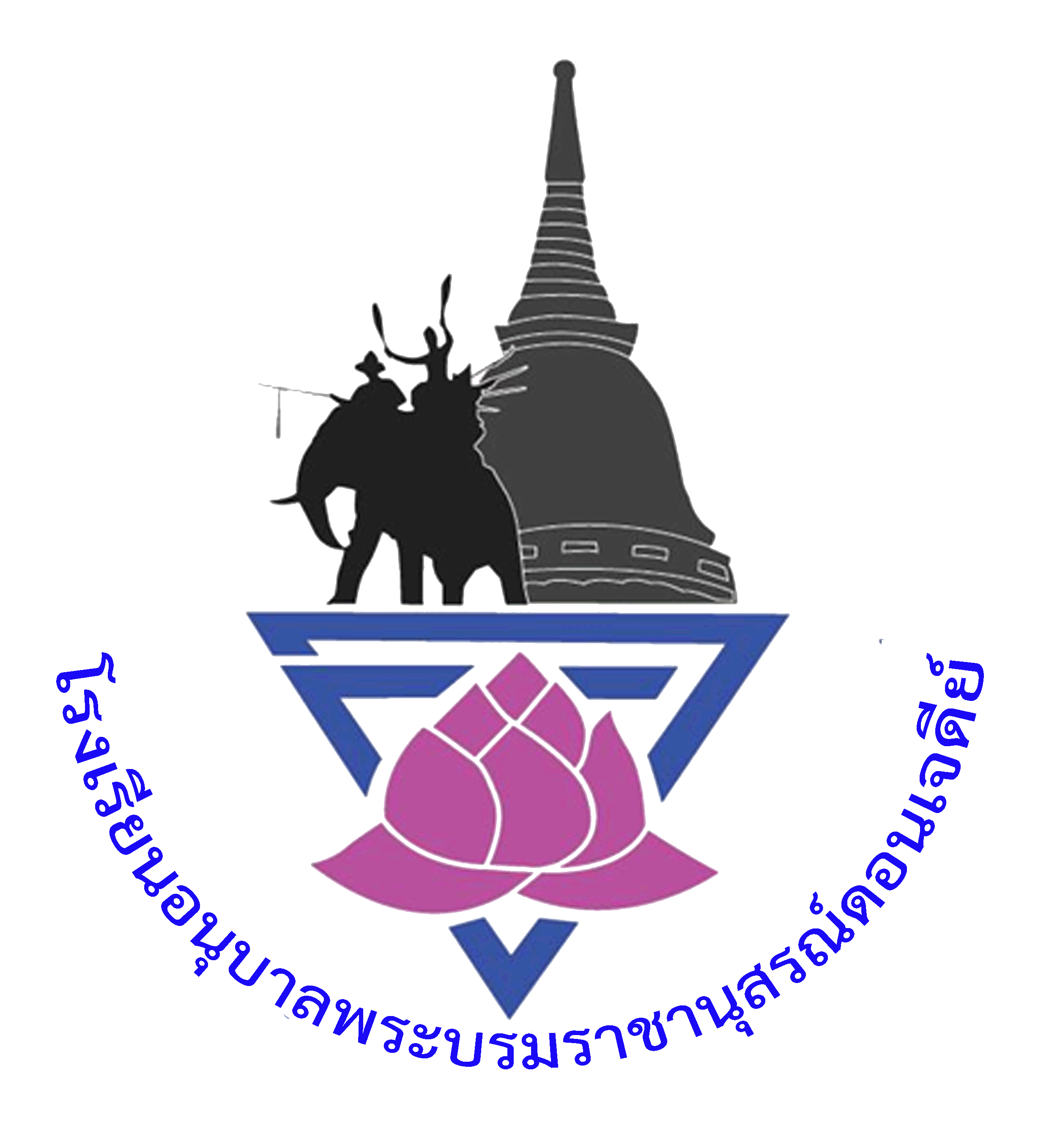 ลงชื่อ.................................................................ผู้ตรวจ                      ลงชื่อ.................................................................
    (.................................................................)                                    (.................................................................)
   ครูวิชาการสายชั้นประถมศึกษาปีที่….../......                                                   หัวหน้าสายชั้น  
                                                                       
       ลงชื่อ.................................................................
    (       นางสาวกาญจนา   กาฬภักดี       )
                      ฝ่ายวิชาการ
    โรงเรียนอนุบาลพระบรมราชานุสรณ์ดอนเจดีย์    รายการ
ห้อง 
 หมายเหตุ1. ปพ.ประจำวิชา
ตรวจ
   - ข้อมูลตัวชี้วัด, คะแนน
   - ข้อมูลนักเรียน
   - ข้อมูลปกหน้าครบถ้วน  .............................................................. .............................................................. .............................................................. ..............................................................2. รายงานคะแนนกลางภาครายบุคคล
ตรวจ 
  - ข้อมูลตรงกับปพ.ประจำวิชา
  - ลายมือชื่อ  .............................................................. .............................................................. ..............................................................3. สมุดประจำตัวนักเรียน (เล่มชมพู) 
ตรวจ
  - ข้อมูลนักเรียนกรอกครบถ้วน
  - รูปนักเรียน 
  - ความคิดเห็นครู
  - ลายมือชื่อ .............................................................. .............................................................. ..............................................................
.............................................................. ..............................................................4. บัญชีเรียกชื่อ
ตรวจ
  - ข้อมูลการมาเรียนของนักเรียน
  - การลงข้อมูลในบัญชีเรียกชื่อตรงตามคำชี้แจง
  - การตรวจจากหัวหน้าสายชั้น
  ..............................................................
.............................................................. .............................................................. ..............................................................